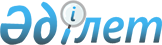 Вопросы Департамента аттестации научных кадров Министерства науки - Академии наук Республики Казахстан
					
			Утративший силу
			
			
		
					Постановление Правительства Республики Казахстан от 21 апреля 1998 г. N 370. Утратило силу - постановлением Правительства РК от 19 марта 1999 г. N 271 ~P990271



          В соответствии с Указом Президента Республики Казахстан от 10
октября 1997 г. N 3655  
 U973655_ 
  "О мерах по дальнейшему повышению
эффективности государственного управления в Республике Казахстан"
Правительство Республики Казахстан ПОСТАНОВЛЯЕТ:




          1. Утвердить прилагаемое Положение о Департаменте аттестации
научных кадров Министерства науки - Академии наук Республики
Казахстан.




          2. Утвердить структуру Департамента аттестации научных кадров
Министерства науки - Академии наук Республики Казахстан согласно
приложению.




          3. Признать утратившим силу постановление Правительства
Республики Казахстан от 11 июля 1997 г. N 1095 "Об утверждении
Положения о Департаменте аттестации научных кадров Министерства
науки - Академии наук Республики Казахстан" (САПП Республики
Казахстан, 1997 г., N 31, ст. 286).





     Премьер-Министр
     Республики Казахстан

                                            Утверждено



                                   постановлением Правительства
                                       Республики Казахстан
                                    от 21 апреля 1998 г. N 370











                                                          ПОЛОЖЕНИЕ




                            о Департаменте аттестации научных кадров




                                  Министерства науки - Академии наук




                                                Республики Казахстан








                                                  1. ОБЩИЕ ПОЛОЖЕНИЯ








          1. Департамент аттестации научных кадров Министерства науки -
Академии наук Республики Казахстан (далее - Департамент) является
структурным подразделением Министерства науки-Академии наук
Республики Казахстан, обеспечивающим государственное управление в
области подготовки и аттестации научных кадров. Департамент с целью
достижения мирового уровня осуществляет реформирование системы
подготовки и аттестации научных кадров.




          2. Департамент осуществляет свою деятельность в соответствии с
Конституцией и законами Республики Казахстан, международными
договорами (соглашениями), ратифицированными Республикой Казахстан,
иными нормативными правовыми актами, Положением о Министерстве науки
- Академии наук Республики Казахстан, а также настоящим Положением.




          3. Финансирование расходов на содержание аппарата Департамента
осуществляется за счет ассигнований, предусмотренных в
республиканском бюджете на содержание Министерства науки - Академии
наук Республики Казахстан.




          4. Департамент является юридическим лицом, имеет счета в банке,
печать с изображением Государственного герба Республики Казахстан и
своим наименованием на государственном языке.








                                                      II. ПРИОРИТЕТЫ








          5. Приоритетами Департамента являются:




          реализация государственной стратегии до 2030 года, кадровое
обеспечение научных и научно-технологических приоритетов развития
Республики Казахстан;




          сотрудничество с государственными органами аттестации
зарубежных стран в рамках создаваемого общего
научно-технологического пространства и двусторонних соглашений;




          создание и совершенствование единой национальной системы




подготовки и аттестации научных кадров с участием негосударственных
научно-образовательных структур.

                        III. ОСНОВНЫЕ ЗАДАЧИ

     6. Основными задачами Департамента являются:
     разработка и реализация государственной политики в области
подготовки и аттестации научных кадров;
     разработка предложений по совершенствованию нормативной базы в
области подготовки и аттестации научных кадров;
     организация деятельности, контроль и формирование сети
диссертационных и экспертных советов;





          организация рассмотрения аттестационных дел о присуждении
научным и научно-педагогическим работникам ученых степеней и
присвоении ученых званий в соответствии с едиными требованиями к ним
и принятие окончательных решений от имени государства;




          сертификация экспертных услуг в области аттестации научных
кадров в установленном законодательством порядке;




          организация работ по межгосударственному и международному
сотрудничеству в области аттестации научных кадров.








                                                        IV. ФУНКЦИИ








          7. Департамент в соответствии с возложенными на него задачами:




          определяет приоритетные направления подготовки и аттестации
научных кадров;




          принимает участие в разработке проектов законодательных и иных
нормативных правовых актов и методических документов в области
подготовки и аттестации научных кадров;




          разрабатывает по согласованию с заинтересованными
государственными структурами номенклатуру специальностей, по которым
присуждаются ученые степени и присваиваются ученые звания;




          представляет на утверждение в Министерство науки-Академию наук
Республики Казахстан положения о порядке присуждения ученых степеней
и присвоения ученых званий, номенклатуру специальностей и положение
о Президиуме Департамента;




          согласовывает открытие и закрытие аспирантуры и докторантуры в
научно-исследовательских и научно-производственных организациях,
высших учебных заведениях, независимо от их ведомственной
подчиненности, а также согласовывает планы приема в них;




          создает экспертные советы по отраслям наук из числа ведущих
ученых, утверждает персональный состав этих советов, организует и
контролирует их деятельность;




          формирует сеть диссертационных советов в
научно-исследовательских и научно-производственных организациях,
высших учебных заведениях, независимо от их ведомственной
подчиненности, утверждает персональный состав советов, устанавливает
перечень научных специальностей, по которым советам предоставляется
право приема диссертаций к защите;




          осуществляет контроль за деятельностью диссертационных советов
и при необходимости пересматривает их сеть;




          рассматривает аттестационные дела о присуждении ученых степеней
и присвоении ученых званий в соответствии с едиными требованиями к
ним;




          оформляет и выдает дипломы и аттестаты государственного
образца;




          проводит анализ состояния динамики развития научного кадрового
потенциала страны, результативности диссертационных исследований,
включая их практическое использование;




          определяет перечень кандидатских экзаменов, осуществляет
контроль за их приемом, утверждает типовые программы кандидатских
экзаменов;




          в установленном порядке проводит сертификацию экспертных услуг
в области аттестации научных кадров;




          участвует в подготовке проектов международных договоров и
соглашений в области подготовки и аттестации научных кадров;




          организует взаимодействие и сотрудничество с международными
организациями, государственными органами аттестации других стран;




          проводит нострификацию и переаттестацию граждан Республики
Казахстан, иностранцев и лиц без гражданства, имеющих ученые степени
и ученые звания, присужденные государственными органами аттестации
других стран;




          осуществляет иные функции, возложенные на него
законодательством.








                                              V. ПРАВА И ОБЯЗАННОСТИ








          8. Департамент имеет право:




          запрашивать и получать в установленном порядке от
государственных органов и организаций информацию по вопросам
подготовки и аттестации научных кадров;




          принимать окончательные решения от имени государства по
вопросам присуждения ученых степеней и присвоения ученых званий;




          выдавать научным работникам сертификаты экспертов по
специальностям в области аттестации научных кадров в установленном
законодательством порядке;




          вносить в установленном порядке в Правительство Республики
Казахстан предложения по вопросам правового регулирования отношений
в области подготовки и аттестации научных кадров;




          разрабатывать и утверждать в пределах своей компетенции
нормативные правовые акты;




          вносить в установленном порядке в Правительство Республики
Казахстан предложения о заключении и присоединении к международным
договорам, соглашениям по вопросам аттестации научных кадров и
признания эквивалентности документов государственных органов
аттестации;




          представлять в установленном порядке интересы Республики
Казахстан в международных и межгосударственных организациях,
участвовать в работе совещаний, семинаров, конференций по вопросам
подготовки и аттестации научных кадров.




          9. Департамент обязан:




          разрабатывать положения о Бюро Департамента, об экспертных и
диссертационных советах, об отделах и другие нормативно-методические
документы, необходимые для функционирования Департамента;




          обеспечить организационные условия, материально-финансовую и
нормативно-правовую базу для функционирования диссертационных и
экспертных советов и Президиума Департамента;




          обеспечить текущее руководство деятельностью диссертационных,
экспертных советов и Президиума Департамента;




          обеспечить своевременное и качественное рассмотрение
аттестационных дел соискателей ученых степеней и ученых званий в
соответствии с едиными требованиями.








                                                VI. ОТВЕТСТВЕННОСТЬ








          10. За выполнение возложенных на Департамент обязанностей и
осуществление им своих функций персональную ответственность несет
Директор Департамента.








                                      VII. ОРГАНИЗАЦИЯ ДЕЯТЕЛЬНОСТИ








          11. Департамент возглавляет Директор.




          Директор назначается на должность и освобождается от должности
Правительством Республики Казахстан по представлению Министра науки
- президента Академии наук. Заместитель Директора - начальник
Управления экспертизы и Главный ученый секретарь назначаются на
должность и освобождаются от должности Министром науки - президентом
Академии наук по представлению Директора.




          12. Директор Департамента:




          вносит предложения Министру науки -президенту Академии наук по
структуре и штатной численности Департамента, утверждает штатное
расписание и смету расходов на его содержание в пределах
утвержденной численности и фонда оплаты труда;




          распределяет обязанности между заместителем Директора -
начальником Управления экспертизы. Главным ученым секретарем и
руководителями структурных подразделений;




          назначает на должность и освобождает от должности работников
Департамента;




          принимает решения о поощрении работников Департамента и
наложении на них дисциплинарных взысканий;




          представляет на утверждение в Министерство науки - Академию




наук Республики Казахстан персональный и численный состав Президиума
Департамента;
     утверждает положения об экспертных советах, структурных
подразделениях Департамента и другие нормативные документы,
разрабатываемые в Департаменте;
     в пределах своей компетенции представляет Департамент в
государственных органах и организациях в соответствии с действующим
законодательством;
     принимает решения по другим вопросам, отнесенным к его
компетенции.
     13. В систему Департамента входят:
     диссертационные советы по защите докторских и кандидатских
диссертаций;
     экспертные советы по отраслям наук;
     Президиум Департамента.





          14. Президиум Департамента, который является главным
аттестационным органом и формируется из ученых с учетом рекомендаций
министерств (государственных комитетов), научных организаций, высших
учебных заведений, рассматривает аттестационные дела и принимает
решения о присуждении ученых степеней и присвоении ученых званий,
осуществляет переаттестацию научных кадров, рассматривает другие
вопросы, связанные с защитой диссертаций.




          15. Для обсуждения и решения вопросов текущей деятельности
Департамента образуется Бюро. Положение о Бюро, его численный и
персональный состав утверждаются Директором Департамента.




          16. Решения, принимаемые Департаментом, оформляются приказами
Директора.




          17. Реорганизация и ликвидация Департамента осуществляется в
порядке, установленном законодательством.





                                            Приложение



                                  к постановлению Правительства
                                      Республики Казахстан
                                    от 21 апреля 1998 г. N 370











                                  Структура Департамента аттестации




                научных кадров Министерства науки -
                 Академии наук Республики Казахстан

Директор Департамента
Заместитель Директора - начальник Управления экспертизы
Главный ученый секретарь
Отдел экспертизы по физико-математическим, техническим наукам наукам
о земле и космосе
Отдел экспертизы по химическим, биологическим, медицинским и
сельскохозяйственным наукам
Отдел, экспертизы по гуманитарным наукам
Отдел аттестации и оформления документов
      
      


					© 2012. РГП на ПХВ «Институт законодательства и правовой информации Республики Казахстан» Министерства юстиции Республики Казахстан
				